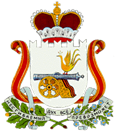 АДМИНИСТРАЦИЯГНЕЗДОВСКОГО СЕЛЬСКОГО ПОСЕЛЕНИЯСМОЛЕНСКОГО РАЙОНА СМОЛЕНСКОЙ ОБЛАСТИПОСТАНОВЛЕНИЕот  04.03.2022 г.                                                                              №  28 В целях поддержания и улучшения экологического фона Гнездовского сельского поселения Смоленского района  Смоленской области, повышения ответственности за сохранность на территории поселения зеленых насаждений, в соответствии с Лесным кодексом Российской Федерации, Градостроительным кодексом Российской Федерации, на основании Федеральных законов от 06.10.2003 № 131-ФЗ "Об общих принципах организации местного самоуправления в Российской Федерации", от 10.01.2002 № 7-ФЗ "Об охране окружающей среды", Приказа Госстроя России от 15.12.99 № 153 "Об утверждении Правил создания, охраны и содержания зеленых насаждений в городах Российской Федерации", Приказа Минрегиона Российской Федерации от 28.12.2010 № 820 "Об утверждении свода правил "СНиП 2.07.01-89* "Градостроительство. Планировка и застройка городских и сельских поселений",  руководствуясь Уставом Гнездовского сельского поселения Смоленского района  Смоленской области, Администрация Гнездовского сельского поселения Смоленского района  Смоленской областиПОСТАНОВЛЯЕТ:1. Утвердить прилагаемый Порядок осуществления вырубки (сноса) и определения компенсационной стоимости зеленых насаждений на территории Гнездовского сельского поселения Смоленского района Смоленской области (далее - Порядок).2. Осуществлять согласование вырубки (сноса) зеленых насаждений на территории Гнездовского сельского поселения Смоленского района Смоленской области, а также определять их компенсационную стоимость в соответствии с утвержденным Порядком.3 Данное постановление подлежит обнародованию на официальном сайте  Администрации Гнездовского сельского поселения Смоленского района Смоленской области информационно-телекоммуникационной сети «Интернет».       4. Контроль за исполнением настоящего постановления оставляю за собой.Глава муниципального образованияГнездовского сельского поселенияСмоленского района Смоленской области                     Е.С. СоловьеваУТВЕРЖДЕН постановлением АдминистрацииГнездовского сельского    поселения Смоленского района Смоленской областиот 04.032022   № 28Порядок осуществления вырубки (сноса) и определения компенсационной стоимости зеленых насаждений на территории Гнездовского сельского    поселения Смоленского района Смоленской области1. Общие положения1.1. Настоящий Порядок разработан в целях поддержания и улучшения экологического фона Гнездовского сельского    поселения Смоленского района Смоленской области, повышения ответственности за сохранность на территории поселения зеленых насаждений, а также возмещения в установленном порядке вреда, нанесенного окружающей среде в результате действий физических и юридических лиц.1.2. Настоящий Порядок регулирует отношения в сфере вырубки (сноса) зеленых насаждений на земельных участках, расположенных в границах Гнездовского сельского поселения Смоленского района Смоленской области, а также отношения по возмещению вреда, нанесенного окружающей среде в результате действий физических и юридических лиц по повреждению, вырубке (сносу) зеленых насаждений на земельных участках, расположенных в границах Гнездовского сельского поселения Смоленского района Смоленской области.1.3. В настоящем Порядке используются следующие понятия:зеленые насаждения - древесно-кустарниковая и травянистая растительность естественного и искусственного происхождения (включая леса, парки, бульвары, скверы, сады, газоны, цветники, а также отдельно стоящие деревья и кустарники);дерево - многолетнее растение с четко выраженным стволом, несущими боковыми ветвями и верхушечным побегом. Если дерево имеет несколько стволов, то каждый ствол учитывается отдельно;кустарник - многолетнее растение, ветвящееся у самой поверхности почвы (в отличие от деревьев) и не имеющее во взрослом состоянии главного ствола;травяной покров - совокупность травянистых растений естественного и (или) искусственного происхождения;цветник - участок геометрической или свободной формы с высаженными одно-, двух- или многолетними растениями;заросли - деревья и (или) кустарники самосевного и порослевого происхождения, образующие единый сомкнутый полог;повреждение зеленых насаждений - причинение вреда кроне, стволу, корневой системе растений, не влекущее прекращение роста. Повреждением является повреждение ветвей, корневой системы, нарушение целостности коры, нарушение целостности надпочвенного покрова, загрязнение зеленых насаждений либо почвы в корневой зоне вредными веществами, поджог и иное причинение вреда;вырубка (снос) зеленых насаждений - повреждение деревьев и кустарников, повлекшее прекращение роста и гибель растений, в том числе подрубка ствола дерева более 30% его диаметра, слом ствола, наклон более 30 градусов от вертикали, частичное ошкуривание коры, повреждение кроны дерева или кустарника свыше половины ее поверхности, обрыв и обдир скелетных корней свыше половины окружности ствола, а также уничтожение (перекопка, вытаптывание) газонов и цветников свыше 30% поверхности;несанкционированная вырубка (снос) зеленых насаждений - снос деревьев, кустарников, газонов и цветников, выполненный без предварительного оформления разрешительных документов, предусмотренных настоящим Порядком;санитарные рубки - удаление сухостойных, аварийных, больных деревьев и (или) кустарников с целью улучшения санитарного состояния зеленых насаждений;рубки ухода - удаление самосева, рубки с целью прореживания загущенных посадок насаждений;компенсационная стоимость зеленых насаждений - стоимостная оценка конкретных зеленых насаждений, устанавливаемая для определения их ценности при повреждении и (или) вырубке, складывающаяся из интегрального показателя сметной стоимости их посадки, стоимости посадочного материала и ухода, обеспечивающего полное восстановление их декоративных и экологических качеств. Компенсационная стоимость рассчитывается по Методике расчета компенсационной стоимости зеленых насаждений (приложение № 1 к Порядку);заказчик строительства (застройщик) - физическое или юридическое лицо, обеспечивающее на принадлежащем ему земельном участке строительство, реконструкцию, капитальный ремонт объектов капитального строительства, а также выполнение инженерных изысканий.1.4. За вынужденную вырубку (снос) зеленых насаждений, связанную с застройкой поселения, прокладкой подземных коммуникаций, строительством линий электропередач, заказчиками строительства (застройщиками) производится компенсация стоимости зеленых насаждений.Компенсация стоимости зеленых насаждений производится путем перечисления денежных средств на лицевой счет муниципального образования Гнездовского сельского поселения (с зачислением в бюджет) на финансирование мероприятий по созданию и содержанию зеленых насаждений.Расчет компенсационной стоимости зеленых насаждений производится Администрацией Гнездовского сельского поселения Смоленского района  Смоленской области по каждому отдельному случаю. Локальные сметы по расчету компенсационной стоимости зеленых насаждений утверждаются ежеквартально Администрацией  Гнездовского сельского поселения Смоленского района  Смоленской области.1.5. Компенсационная стоимость зеленых насаждений не взимается:- при санитарных рубках и рубках ухода;- при неудовлетворительном и крайне плохом состоянии зеленых насаждений;- при ликвидации древесно-кустарниковой растительности, закрывающей видимость дорожных знаков и светофорных объектов;- при сносе зеленых насаждений в целях соблюдения нормативных требований к освещенности жилых и общественных зданий и помещений;- при сносе зеленых насаждений, произрастающих в охранных зонах существующих инженерных сетей и коммуникаций;- при сносе зеленых насаждений при ликвидации аварийных и чрезвычайных ситуаций;- при компенсационной высадке (по решению Администрации  Гнездовского сельского    поселения Смоленского района Смоленской области);- по решению суда.1.6. За несанкционированную вырубку (снос) зеленых насаждений, а также повреждение зеленых насаждений виновные лица в установленном законом порядке привлекаются к административной ответственности. Оплата налагаемого в установленном законом порядке штрафа за несанкционированную вырубку (снос) и (или) повреждение зеленых насаждений не освобождает виновных лиц от оплаты компенсационной стоимости вырубленных (снесенных) и (или) поврежденных зеленых насаждений.1.7. Контроль  за охраной и содержанием зеленых насаждений, организация проверок предприятий, учреждений, организаций, выдача предписаний об устранении выявленных нарушений, составление протоколов и подготовка документов для рассмотрения на административной комиссии  осуществляются сотрудниками  Администрации  Гнездовского сельского    поселения Смоленского района Смоленской области в соответствии с действующим законодательством.1.8. Вырубка (снос) зеленых насаждений осуществляется при наличии акта обследования зеленых насаждений (приложение № 2 к Порядку).1.9. При размещении объектов мелкорозничной торговли (киосков, ларьков, палаток, павильонов) на земельных участках, предоставленных в кратковременную аренду, вырубка (снос) деревьев запрещается.2. Порядок осуществления вырубки (сноса) зеленых насажденийна территории Гнездовского сельского поселения Смоленского района Смоленской области2.1. Для получения акта обследования зеленых насаждений на вынужденную вырубку (снос) зеленых насаждений, связанную с застройкой поселения, прокладкой подземных коммуникаций, строительством линий электропередач, заказчиками строительства (застройщиками) подается в адрес Администрации  Гнездовского сельского  поселения Смоленского района Смоленской области заявление по форме согласно приложению № 3 к Порядку.2.2. По результатам рассмотрения заявления Администрация Гнездовского сельского    поселения Смоленского района Смоленской области оформляет акт обследования зеленых насаждений в течение двадцати календарных дней.2.3. Одновременно Администрация Гнездовского сельского    поселения Смоленского района Смоленской области выписывает заказчику строительства (застройщику) квитанцию на оплату компенсационной стоимости зеленых насаждений.2.4. Акт обследования зеленых насаждений выдается Администрацией  Гнездовского сельского   поселения Смоленского района Смоленской области при предоставлении заказчиком строительства (застройщиком) оплаченной квитанции.Акт обследования зеленых насаждений выдается без оплаты компенсационной стоимости зеленых насаждений в случаях, указанных в пункте 1.5 настоящего Порядка.2.5. Акт обследования зеленых насаждений составляется в двух экземплярах, один из которых выдается заказчику строительства (застройщику) и является разрешительным документом на вырубку (снос) зеленых насаждений, второй экземпляр хранится в Администрации Гнездовского сельского  поселения Смоленского района Смоленской области. При выдаче акты обследования зеленых насаждений регистрируются в специальном журнале учета, который хранится в Администрации Гнездовского сельского поселения Смоленского района Смоленской области.2.6. Срок действия акта обследования зеленых насаждений действует в течение одного года со дня его подписания.Приложение № 1к ПорядкуМЕТОДИКАРАСЧЕТА КОМПЕНСАЦИОННОЙ СТОИМОСТИ ЗЕЛЕНЫХ НАСАЖДЕНИЙ1. Настоящая Методика устанавливает порядок определения размера компенсационной стоимости зеленых насаждений, взимаемой с физических и юридических лиц за нарушение экологического равновесия, вызванное вырубкой (сносом) зеленых насаждений.2. Зеленые насаждения Гнездовского сельского поселения Смоленского района Смоленской области относятся к объектам недвижимости, не вовлеченным в рыночный оборот.3. Оценка зеленых насаждений основана на принципе условного замещения оцениваемого объекта другим, максимально приближенным к нему по своим параметрам и функциональному назначению. Компенсационная стоимость зеленых насаждений Гнездовского сельского поселения Смоленского района Смоленской области определена затратами на условное воспроизведение деревьев, кустарников, газонов, цветников, равноценных по своим параметрам оцениваемым объектам.4. Компенсационная стоимость зеленых насаждений скверов, бульваров, уличных посадок, внутриквартального озеленения определяется по компенсационной стоимости отдельных их элементов.5. Обследование зеленых насаждений Гнездовского сельского поселения Смоленского района Смоленской области проводится комиссией, состав которой утверждается распоряжением Администрации Гнездовского сельского    поселения Смоленского района Смоленской области.Качественное состояние деревьев определяется по следующим признакам:а) хорошее - деревья здоровые, нормально развитые, облиствение или охвоение густое, равномерное, листья или хвоя нормальных размеров и окраски, признаков болезней и вредителей, ран, повреждений ствола и скелетных ветвей, а также дупел нет;б) удовлетворительное - деревья здоровые, но с замедленным ростом, с неравномерно развитой кроной, недостаточно облиственные, с наличием незначительных механических повреждений и небольших дупел;в) неудовлетворительное - деревья сильно ослабленные, ствол имеет искривления, крона слабо развита, наличие усыхающих или усохших ветвей, прирост однолетних побегов незначительный, суховершинность, механические повреждения стволов значительные, имеются дупла.Качественное состояние кустарников определяется по следующим признакам:а) хорошее - кустарники нормально развитые, здоровые, густо облиственные по всей высоте, сухих и отмирающих стеблей нет, механических повреждений и поражений болезнями нет, окраска и величина листьев нормальные;б) удовлетворительное - кустарники здоровые, с признаками замедленного роста, недостаточно облиственные, с наличием усыхающих побегов, кроны односторонние, сплюснутые, стебли частично снизу оголены, имеются незначительные механические повреждения и повреждения вредителями;в) неудовлетворительное - ослабленные, переросшие, сильно оголенные снизу, листва мелкая, имеются усохшие ветки, слабо облиственные, с сильными механическими повреждениями, пораженные болезнями.Качественное состояние газонов определяется по следующим признакам:а) хорошее - поверхность хорошо спланирована, травостой густой, однородный, равномерный, регулярно стригущийся, цвет интенсивно-зеленый, сорняков и мха нет;б) удовлетворительное - поверхность газона с заметными неровностями, травостой неровный, с примесью сорняков, нерегулярно стригущийся, цвет зеленый, плешин и вытоптанных мест нет;в) неудовлетворительное - травостой изреженный, неоднородный, много широколиственных сорняков, окраска газона неровная, с преобладанием желтых оттенков, много мха, плешин и вытоптанных мест.Качественное состояние цветников из однолетних, двулетних и многолетних растений определяется по следующим признакам:а) хорошее - поверхность тщательно спланирована, почва хорошо удобрена, растения хорошо развиты, равные по качеству, отпада нет, уход регулярный, сорняков нет;б) удовлетворительное - поверхность грубо спланирована, с заметными неровностями, почвы слабо удобрены, растения нормально развиты, отпад заметен, сорняки единичны, ремонт цветников нерегулярный;в) неудовлетворительное - почвы не удобрены, поверхность спланирована крайне грубо, растения слаборазвиты, отпад значительный, сорняков много.6. При неудовлетворительном и крайне плохом состоянии деревьев и других зеленых насаждений, большом количестве усохших скелетных ветвей, больших механических повреждениях, плохом санитарном состоянии зеленые насаждения оценке не подлежат.7. Для расчета компенсационной стоимости основных типов зеленых насаждений применяется следующая классификация растительности вне зависимости от функционального назначения, местоположения, формы собственности и ведомственной принадлежности городских территорий:- деревья;- кустарники;- травяной покров (газоны и естественная растительность).Породы различных деревьев и кустарников на территории Гнездовского сельского поселения Гнездовского района Смоленской области по своей ценности (декоративным свойствам) объединяются в 4 группы.Распределениепород деревьев и кустарников по их ценности(декоративным свойствам)8. Порядок определения компенсационной стоимости зеленых насаждений:8.1. Компенсационная стоимость дерева определяется по следующей формуле:Скд = (Спд1 + Су x Квд) x Кв x Кинд x Кк,где  Скд - компенсационная стоимость дерева, руб.;Спд1 - сметная стоимость посадки 1 дерева с учетом стоимости посадочного материала (дерева), руб.;Су - сметная стоимость годового ухода за деревом, руб.;Квд - количество лет восстановительного периода, учитываемого при расчете компенсации за вырубаемые деревья:- для хвойных пород - 10 лет;- для лиственных деревьев 1-й группы - 7 лет;- для лиственных деревьев 2-й группы - 5 лет;- для лиственных деревьев 3-й группы - 1 год;Кв - коэффициент поправки на водоохранную ценность зеленых насаждений:- для зеленых насаждений, расположенных в 50-метровой зоне от уреза воды по обеим сторонам открытого водотока (водоема), - 2,0;- для остальных территорий - 1,0;Кинд - коэффициент перерасчета сметной стоимости в текущий уровень цен, утвержденный в установленном порядке;Кк - коэффициент качественного состояния деревьев:- хорошее - 1,0;- удовлетворительное - 0,75.8.2. Компенсационная стоимость кустарника определяется по следующей формуле: Скк = (Спк1 + Су) x Кв x Кинд x Кк,где  Скк - компенсационная стоимость кустарника, руб.;Спк1 - сметная стоимость посадки 1 кустарника с учетом стоимости посадочного материала (кустарника), руб.;Су - сметная стоимость годового ухода за кустарником, руб.;Кв, Кинд, Кк - поправочные коэффициенты.8.3. Компенсационная стоимость травяного покрова определяется по следующей формуле: Скт = (Сут + Су) x Кв x Кинд x Кк,где  Скт - компенсационная стоимость травяного покрова, руб.;Сут - сметная стоимость устройства одного квадратного метра травяного покрова с учетом стоимости посадочного материала, руб.;Су - сметная стоимость годового ухода за одним квадратным метром травяного покрова, руб.;Кв, Кинд, Кк - поправочные коэффициенты.8.4. Компенсационная стоимость цветника определяется по следующей формуле: Скц = (Суц + Су) x Кинд x Кк,где  Скц - компенсационная стоимость цветника, руб.;Суц - сметная стоимость устройства одного квадратного метра цветника с учетом стоимости посадочного материала, руб.;Су - сметная стоимость годового ухода за одним квадратным метром цветника, руб.;Кинд, Кк - поправочные коэффициенты.9. В случае невозможности определения видового состава и фактического состояния вырубленных (снесенных) зеленых насаждений компенсационная стоимость зеленых насаждений определяется по максимальной сметной стоимости лиственных деревьев и кустарников 2-й группы с применением Кк = 1,0.10. Размер компенсационной стоимости зеленых насаждений при получении разрешения на вырубку определяется как сумма компенсационной стоимости всех видов зеленых насаждений, подлежащих вырубке (сносу).11. Сметная стоимость посадки зеленых насаждений с учетом ухода определяется исходя из базисного уровня цен 2001 года с применением государственных сметных нормативов на строительные и специальные строительные работы в сфере градостроительной деятельности (ГЭСН), государственных сметных нормативов "Федеральные сметные цены на материалы, изделия и конструкции, применяемые в строительстве" и территориальных единичных расценок (ТЭР) на строительные работы по Смоленской области.12. При производстве работ по компенсационному озеленению допускается замена одной группы зеленых насаждений на другую в рамках поступивших денежных средств по согласованию с Администрацией Гнездовского сельского поселения Смоленского района Смоленской области.Приложение № 2к ПорядкуАКТобследования зеленых насаждений № ____    Основание: _____________________________________________________________    Комиссия в составе: ______________________________________________________    Нормативная база: _________________________________________________________________________________________________________________________________________________________________________________________________________________________________________________________________________________________    Комиссия провела обследование зеленых насаждений по адресу: _______________________________________________________________________________________________________________________________________________________________________    На основании осмотра комиссия установила:    1. Описание зеленых насаждений и количественные характеристики: ___________________________________________________________________________________________________________________________________________________________________    2. Качественное состояние на момент обследования: __________________________________________________________________________________________________________________________________________________________________________________    3. Ценность породы (группа): _______________________________________________    Комиссией принято решение: ________________________________________________________________________________________________________________________________________________________________________________________________________________________________________________________________________________    Размер компенсационной стоимости составляет: _____ руб. _____ коп. ___.    Акт  обследования  зеленых  насаждений действителен в течение 1 года содня подписания.    Члены комиссии:          _______________/_________________/                                             подпись          Ф.И.О.                                         _______________/_________________/                                             подпись          Ф.И.О.                                         _______________/_________________/                                             подпись          Ф.И.О.                                         _______________/_________________/                                             подпись          Ф.И.О.    Акт получил:                         _______________/_________________/    "___" ___________ 20__ г.                подпись          Ф.И.О.Приложение N 3к ПорядкуФорма                                                Главе муниципального образования Гнездовского                                                сельского поселения Смоленского района Смоленской области                                                 ______________________________________________________                                                ______________________________________________________                                                (наименование юридического лица,                                                ______________________________________________________                                                 Ф.И.О. физического лица)                                                 ______________________________________________________                                                 (юридический или фактический адрес, номер телефона,                                                 _____________________________________________________                                                  для физического лица - адрес, номер телефона,                                                 ______________________________________________________                                                   паспортные данные)заявление.    Прошу  Вас  произвести  обследование и разрешить вырубку (снос) зеленыхнасаждений по адресу: ______________________________________________________________________________________ в связи с __________________________________________________________________________________________________________       (указать цель проведения вырубки (сноса) зеленых насаждений)на основании ______________________________________________________________               (указать правоустанавливающие документы на землю или другое___________________________________________________________________________   основание для проведения работ по вырубке (сносу) зеленых насаждений__________________________________________________________________________. (разрешение на строительство, свидетельство на имущество, решение общего          собрания жильцов многоквартирного дома, иные документы))    Работы по вырубке  (сносу)  зеленых  насаждений  планируется  проводитьс _________________________________________________________________________по _______________________________________________________________________.     (указать временные рамки проведения работ по вырубке (сносу) зеленых                                насаждений)    Ответственное  лицо  за  проведение  работ  по  вырубке (сносу) зеленыхнасаждений ________________, номер телефона: _____________________________.    "___" ___________ 20__ г.   ___________________________________________   М.П.                                    (Ф.И.О. руководителя,                                                 Ф.И.О. физического лица)Деревья и кустарники хвойных породдеревья:ель, кедр, лиственница, пихта, сосна, туя, тис;кустарники:можжевельник и другие породыДеревья и кустарники лиственные 1-й группы (особо ценные)деревья:акация белая, бархат амурский, вяз, дуб, ива (белая, остролистная, русская), каштан конский, клен (кроме клена ясенелистного), липа, лох, орех, ясень;кустарники:самшит, бирючина (особенно пестролистные формы), форзиция, рододендронДеревья и кустарники лиственные 2-й группы (ценные)деревья:береза, боярышник (штамбовая форма), плодовые декоративные (яблоня, слива, груша, абрикос и др.), рябина, тополь (белый, берлинский, канадский, черный, пирамидальный), черемуха;кустарники:спирея, боярышник, снежноягодник, пузыреплодникДеревья и кустарники лиственные 3-й группы (малоценные)деревья:ива (кроме указанных в 1-й группе), клен ясенелистный, ольха, осина, тополь (бальзамический);кустарники:арония, крушина, бересклет, дикорастущие виды кустарниковых ив